MANUAL OF STANDARDS FORCOMMUNITY CARE RESIDENCESN.J.A.C. 10:44B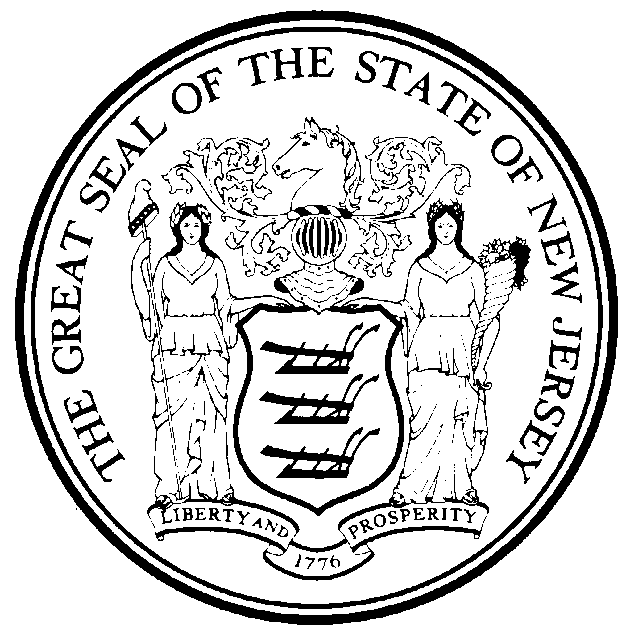 State of Department of Human ServicesOffice of LicensingDevelopmental Disabilities LicensingPO Box 707Trenton, NJ 08625-0707Effective April 15, 2013Expires April 15, 2018CHAPTER 44BMANUAL OF STANDARDS FOR COMMUNITY CARE RESIDENCESExpiration Date April 15, 2018TABLE OF CONTENTSSUBCHAPTER 1	GENERAL PROVISIONS…………………………………310:44B-1.1	Purpose and scope…………………………………………………..3		10:44B-1.2	Severability……………………………………………………………	310:44B-1.3	Definitions……………………………………………………………..	310:44B-1.4        Application for community care licensure…………………………	810:44B-1.5	Licenses and inspection……………………………………………	1110:44B-1.6	Options on non-compliance with standard……………………….	12SUBCHAPTER 2	MANAGEMENT OF THE RESIDENCE…………………1310:44B-2.1	Licensee requirements……………………………………………..1310:44B-2.2	Placements and departures………………………………………..1410:44B-2.3	Alternates…………………………………………………………….1510:44B-2.4	Reporting requirements……………………………………….……16SUBCHAPTER 2A	RECORDS………………………………………………….1710:44B-2A.1	Licensee records…………………………………………………….1710:44B-2A.2	Individual records……………………………………………………17SUBCHAPTER 3	CARE OF THE INDIVIDUAL……………………………..1910:44B-3.1	Individual rights……………………………………………………...1910:44B-3.2	Personal Funds………………………………………………………2110:44B-3.3	Personal health, hygiene and grooming…………………….…….2210:44B-3.4	Food…………………………………………………………………..2310:44B-3.5	Clothing……………………………………………………………….24SUBCHAPTER 4	HABILITATION…………………………………………….2410:44B-4.1	Service Plan………………………………………………………….2410:44B-4.2	Day Activities…………………………………………………………24SUBCHAPTER 5	HEALTH SERVICES……………………………………….2510:44B-5.1	General medical and health care…………………………………...2510:44B-5.2	Medication……………………………………………………………..26SUBCHAPTER 6	PHYSICAL PLANT AND SAFETY……………………… 2810:44B-6.1	General home requirements………………………………………. 2810:44B-6.2	General exterior residence requirements………………………….3110:44B-6.3	Fire safety……………………………………….…………………….3110:44B-6.4	Individual bedrooms………………………………………………….3310:44B-6.5	Transportation and vehicle safety…………………………………..36N.J.A.C. 10:44BManual of Standards for Community Care ResidencesSUBCHAPTER 1. 	GENERAL PROVISIONS 10:44B-1.1	Purpose and scopeThe purpose of this chapter is to provide minimum standards that protect the health, safety, welfare and rights of individuals with developmental disabilities and persons with traumatic brain injuries residing in community care residences. If all persons living in a community care residence, except the licensee and members of the licensee’s family, are persons with a developmental disability or are persons who have sustained a traumatic brain injury, and if  all such persons do not require personal guidance, as determined by the interdisciplinary team (IDT), licensure is available on a voluntary basis to New Jersey residents in accordance with the expressed preferences of the persons’ with a developmental disability and/or traumatic brain injury or their legal guardian.10:44B-1.2	SeverabilityIf any provision of this chapter or the application thereof to any person or circumstances is held invalid, the invalidity shall not affect other provisions or applications of this chapter which can be given effect and to this end the provisions of this chapter are severable. 10:44B-1.3	DefinitionsThe following words and terms, when used in this chapter, shall have the following meanings, unless the context clearly indicates otherwise:"Abuse" means an act or omission of an act that will deprive an individual of his or her rights, which may include but are not limited, physical abuse, sexual abuse, and/or verbal abuse, psychological abuse, or mistreatment."Advocate" means a public or private officer, agency, or organization designated by State legislation, the State plan, or the Governor to represent the interests of individuals with developmental disabilities or persons with traumatic brain injuries to speak on behalf of such individuals. "Age appropriateness" means that aspect of normalization which reinforces recognition of an individual as a person of a certain chronological age.“Alternate” means a person 18 years of age or older who has been selected and identified by the licensee to the licensing agency and the placing and/or development agency and who accepts the responsibility to provide care and supervision for individuals who require supervision.	“Applicant” means a person age 18 or older who satisfactorily initiates and completes the application process in order to obtain a license to operate a community care residence.“Barrier-free design” means any design in the residence necessary to accommodate individuals with physical disabilities which include, but are not limited to: ramps, handrails in bathroom areas, corridors or doorways, or rooms and doorways with space enough to accommodate individuals in wheelchairs."Boarder" means any person residing in the home who is not a member of the family, who is not developmentally disabled and who receives room, board and personal guidance."Capacity" means the maximum number of individuals, including boarders, who may be accommodated in the home, other than family members, at any time under the terms of the home's license."Case manager" means an employee of the Division or of a contracted agency who coordinates the implementation of programs, supports, and/or services to facilitate the achievement of the outcomes, goals, and/or objectives identified in the service plan.  A case manager provides assistance to the individual in gaining access to needed State plan services, medical, social, educational, and other services, regardless of the funding source for the services.  Activities of the case manager may include assessment, service/support planning, arrangement of services, coordination of service providers, and/or monitoring and overseeing the provision of services.“Census” means the number of individuals or boarders currently residing in the residence.  The census of the home shall count towards the capacity of the home.“Central Registry” means the Central Registry of Offenders Against Individuals with Developmental Disabilities enacted pursuant to N.J.S.A. 30:6D-77 and N.J.A.C. 10:44D."Chores" means those duties which are normally performed by members of a household as a matter of routine.“Close” means a final licensing action by the Department in which an applicant or a licensee is prohibited from operating a community care residence for individuals with developmental disabilities or persons with traumatic brain injuries."Community care residence" means a private house or apartment in which a person 18 years or older or family contracts with the Department to provide individuals with developmental disabilities or persons with traumatic brain injury with care and a level of  training and supervision that is based upon the documented needs and wishes of the individuals placed in the residence."Community residence for the developmentally disabled" means any community residential facility housing up to 16 individuals with a developmental disability that also provides food, shelter, personal guidance, and/or training for[developmentally disabled persons] individuals with a developmental disability who require assistance, temporarily or permanently, in order to live independently in the community. Such residences shall not be considered health care facilities within the meaning of the "Health Care Facilities Planning Act," P.L. 1971, c. 136 (N.J.S.A. 26:2H-1 et seq.) and shall include, but not be limited to, group homes, halfway houses, supervised apartment living arrangements, hostels, and community care residences (formerly skill development homes, family care homes, and respite homes). "Community Services" means a component of the Division of Developmental Disabilities that provides housing and supportive services, work and training programs to individuals  with developmental disabilities and traumatic brain injuries who are residing in the community. 	“Confidentiality” means maintaining records of individuals in a secure manner pursuant to State and Federal law so that no unauthorized persons have access to the contents therein.	“Danielle’s Law” means N.J.S.A. 30:6D-5.1 and the rules promulgated thereunder, N.J.A.C. 10:42A, which requires any person working with individuals with developmental disabilities or traumatic brain injury at a community care residence or other facility for persons with developmental disabilities or persons with traumatic brain injuries to call 911 in the event of a life threatening emergency.“Day activities” means an organized schedule for an individual or program of education, habilitation, and/or rehabilitation, engaged in by that individual or said individual’s employment in the community."Department" means the Department of Human Services.“Development agency” means an agency, under contract with the Department, which recruits, trains, and supports licensees that operate community care residences."Developmental disability" means a severe, chronic disability of a person, which:1. Is attributable to a mental or physical impairment or combination of mental or physical impairments;2. Is manifest before age 22;3. Is likely to continue indefinitely;4. Results in substantial functional limitations in three or more of the following areas of major life activity: self-care, receptive and/or expressive language, learning, mobility, self-direction capacity for independent living, and economic self-sufficiency; and 5. Reflects the need for a combination and sequence of special interdisciplinary or generic care, treatment, or other services which are of life-long or extended duration and are individually planned and coordinated. “Division” means the Division of Developmental Disabilities, within the Department.“Domicile” means the permanent, established residence of the applicant or licensee."Exploitation" means any willful, unjust, or improper use of an individual or their resources for the benefit, profit, or advantage of another and/or condoning and/or encouraging the exploitation of said individual by another person.  Examples of exploitation include, but are not limited to, appropriating, borrowing, or taking without authorization, personal property/funds belonging to the individual or requiring the latter to perform functions or activities that are normally conducted by persons employed by or contracted with the Division or other agencies, or the performance of which are done solely for the convenience of others.“Falsification” means intentionally making a record or a document false, giving a false appearance to a record or a document, or making a false statement.   “Family” means the licensee’s spouse, siblings, parents, stepparents, children, stepchildren, adopted children, grandchildren, great-grandchildren, grandparents, cousins, nephews, nieces, aunts, uncles, civil union partners, and domestic partners.“Firearm” means any firearm as defined in N.J.A.C. 13:54-1.2.“Goal” means a written statement of attainable, measurable, behavioral or service objectives with an outcome that is expected to be achieved partially or completely within the year the service plan is in effect.  Goals must be related to the personal outcomes desired by the individual.	“Guardian” means a person or agency appointed by a court of competent jurisdiction or otherwise legally authorized and responsible to act on behalf of a minor or incapacitated adult to assure provision for the health, safety, and welfare of the individual and to protect his or her rights. 	“Habilitation” means services designed to assist individuals with developmental disabilities in acquiring, retaining, and improving the self-help, socialization, and adaptive skills necessary to function successfully in residential-, day–program-, and other-community-based settings.  Habilitation services are long-term supports usually provided to individuals with developmental disabilities that are distinguished from rehabilitation services in terms of length of treatment, goals of treatment, and recipient of treatment.  "Individual" means a person with developmental disabilities or a person with traumatic brain injury residing in a licensed community residence and who receives services from the Department. "Individual with developmental disabilities" or “individual with traumatic brain injury” will be used as necessary to distinguish between such persons and others, such as staff of the agency or staff of the Division or the Department. "Interdisciplinary team" (IDT) means a group that shall minimally consist of the individual receiving services, the plan coordinator, the legal guardian, and/or the Division case manager.  IDT members may include the parents or family member at the preference of the individual or guardian.  In addition, IDT members may include: advocates and friends, those persons who work most directly with the individual, and professionals and representatives of service areas, who are relevant to the identification of the individual’s needs and preferences and the design and evaluation of programs to meet them."License" means the authorization issued by the Department for a period of up to one year to operate a community residence providing services to individuals with developmental disabilities or traumatic brain injuries. A license can be denied, revoked, suspended, or can be placed on provisional status by the Department for violations of minimum standards promulgated herein. “Licensee” means one or more adults, age 18 or older, otherwise known as providers, responsible for the overall operation of the community care residence and who are named on the license. "Licensing agency" means Developmental Disabilities Licensing, within the Office of Program Integrity and Accountability, within the Department of Human Services. “Medication” means all medications, medicated creams, vitamins, treatments, and supplements prescribed by a physician. “Negative licensing sanction" means an action taken, which imposes a restriction on a licensee and includes, but is not limited to:  suspension of admissions into the home, issuance of a provisional license, reduction in the licensed capacity of the home, reduction in the licensure term of the residence, non-renewal of the license, suspension of the license, or revocation of the license. "Neglect" means the failure of any person responsible for the welfare of an individual to provide the needed supports and services to ensure the health, safety, and welfare of the individual. These supports and services may or may not be defined in a plan of care for the individual, or otherwise required by law or rule.  Neglect includes acts that are intentional, unintentional, or careless, regardless of the incidence of harm inflicted on the individual.  Examples include, but are not limited to, the failure to provide needed care such as shelter, food, clothing, supervision, attention to personal hygiene, medical care, and protection from health and safety hazards.“Non-compliance” means that an applicant or licensee has not complied with this chapter.	“Occupant” means any person residing in the residence who is not an individual or boarder requiring care from the licensee."Pattern of non-compliance" means a pattern of recurrences of licensing violations over time. “Person” means a human being, as opposed to a corporation (an “artificial” or “legal” person)."Personal guidance" means the assistance provided to an individual or boarder in activities of daily living because he or she routinely requires assistance in completing these activities; and/or cannot direct someone to complete such activities when physical handicaps prevent self-completion; or there is a documented health or mental health problem requiring supervision of the person for the protection of the individual or others. In the absence of a court determination, the IDT shall determine the need for personal guidance for each individual. “Physical abuse” means a physical act directed at an individual of a type that may cause, or actually causes, pain, injury, anguish, and/or suffering. Such acts include, but are not limited to: restraining, kicking, pinching, biting, punching, slapping, hitting, pushing, and/or striking with a thrown or held object.“Placing agency” means the entity or authority that is responsible for the placement of and payment for an individual in a community care residence.	“Plan of correction” (POC) means the written response from the licensee to the licensing agency addressing identified non-compliance.“Plan coordinator” means a person designated to coordinate the development of the individual’s service plan."Provisional license" means that authorization to operate issued to new homes or used to prompt corrective actions in existing homes. A provisional license shall be for less than 12 months."Respite care program" means the provision of room, board and personal guidance services, on a temporary basis not to exceed 30 days, in a licensed community care residence. 	“Service plan” means a written individualized habilitation plan consistent with the requirements of N.J.S.A. 30:6D-10 through 12, developed with the individual and/or his or her legal guardian and the IDT.  It is an outcome-based planning tool that, at a minimum, identifies each individualized program, support, and/or service requested by and provided to the individual, for which the individual demonstrates a need.  It identifies the person and/or agency responsible for its implementation.  The complexity of the service plan will vary according to the individual’s interests, preferences, and needs. The service plan format must be Division-approved and can include, but shall not be limited to:  individual habilitation plan (IHP); essential lifestyle plan (ELP); or individual service plan (ISP).“Sexual abuse” means any act of a sexual nature, which may include, but is not limited to: acts of lewdness, touching, or contact with private body areas for the purpose of sexual arousal, gratification, sexual molestation, sexual exploitation, or sexual penetration by a person with an individual with a developmental disability, which is non-consensual or for which the developmentally disabled person lacks the capacity to consent, by one or more parties. Any form of sexual contact or activity between a licensee or service provider and an individual with a developmental disability, absent marriage, domestic partnership or civil union, is sexual abuse, regardless of whether the individual with a developmental disability gives consent or the service provider is on or off duty."Skill development program" means care and training conducted in accordance with a service plan and overseen by the case manager, provided in a private home or apartment to developmentally disabled persons by an adult person or family under contract with the Department as a community care residence."Substantial non-compliance" means that a licensee’s failure to meet licensing requirements directly endangers the health, safety, or welfare of an individual or individuals, when the unmet requirements exist in significant number; when the degree of the condition(s) is severe; when one or more requirements have been left unmet with great frequency; and/or when the terms of the license have been violated. “Special Response Unit” or “SRU” means that component of the Department responsible for investigating allegations of serious abuse, neglect, and exploitation, as well as alleged violations of Danielle’s Law in community programs licensed and/or regulated by the Department or contracted by the Division.“Terms of the license” means the capacity of the licensed venue, the named licensee(s), the Vendor Identification Number (VID #), the licensee’s address, and the dates during which the license is effective.“Traumatic brain injury” means an acquired injury to the brain, but does not include brain dysfunction caused by congenital or degenerative disorders, nor birth trauma, but may include brain injuries caused by anoxia due to trauma.	“Uniform Construction Code” refers to the statutory provisions contained in N.J.S.A. 52:27D-119 et seq. and its regulatory scheme contained in N.J.A.C. 5:23.	“Unusual incident” means an occurrence involving the care, supervision, or actions of an individual that is adverse in nature or has the potential to have an adverse impact on the health, safety, and the welfare of the individual or others.  Unusual incidents shall include, but are not limited to: abuse, neglect, assault, contraband, criminal activity, Danielle’s Law violations, death, exploitation, injury, medical incidents, unauthorized restraint use, violation of rights, sexual assault or contact, suicide attempt, elopement (criminal or non-criminal status), and operational breakdown. "Variance" means recognition that the licensee has complied with the intent of a standard in a Department-approved alternative manner, which is requested in writing by the licensee and granted in writing by the licensing agency.	“Verbal abuse, psychological abuse, or mistreatment” means any verbal or non-verbal acts, conditions, or omission of acts or conditions that may have or have had a negative impact on an individual and/or may inflict or have inflicted emotional harm, mental distress, fear, and/or humiliation, intimidation, degradation, or is demeaning to a person with a developmental disability. The latter types of abuse or mistreatment include, but are not limited to: teasing, cursing, yelling, name-calling, bullying, and utterances of racial slurs, threats, intimidating gestures, and verbal assault."Waiver" means the temporary suspension of a standard, which is requested in writing by the licensee and is granted in writing by the licensing agency. "Willful non-compliance" exists when the applicant or licensee has knowledge of conditions that are in violation of licensing rules and/or terms of the license, has been advised of the consequences of not achieving compliance, and has not achieved compliance after being given an adequate opportunity to do so. 10:44B-1.4 	Application for community care licensure (a) All initial inquiries for a license to operate a community care residence shall be made to the appropriate regional office of the Division or development agency.  Current regional offices addresses and telephone numbers may be found by visiting the Department’s website at www.state.nj.us/humanservices. Regional offices cover the following counties:Regional Office: 				Counties of Jurisdiction: Northern Regional Office 			Sussex, Morris, Warren, Passaic, Bergen, Hudson Upper Central Regional Office 			Essex, Somerset, Union Lower Central Regional Office 			Middlesex, Monmouth, Mercer, Ocean, Hunterdon,Southern Regional Office 			Camden, Atlantic, Gloucester, Cumberland, 								Salem, Cape May, BurlingtonCumberland, Salem, Cape May,Burlingto	(b) Only persons who have a domicile in the State of New Jersey are eligible to apply for licensure as a community care residence.  The residence proposed for licensure shall be the applicant’s primary domicile.  	(c) All applicants shall complete an initial application, which shall include the applicant’s original signature and date.1. The applicant shall provide a current official photo identification, such as a valid driver’s license, employment identification, motor vehicle identification card, passport, or any other form of official documentation.	2. If the applicant is not a citizen of the United States, he or she shall provide an alien registration card or United States Citizenship and Immigration Service documentation as evidence of legal residency and approval to work in the United States.(d) The applicant shall provide the Division’s or development agency’s approved medical examination form, current within one year, which has been completed and signed by the applicant’s physician or nurse practitioner confirming that the applicant is physically, mentally, and emotionally capable of providing care to individuals.	1. The applicant may be required to demonstrate to the development or placing agency, his or her ability to provide any physical assistance that may be required by individuals.(e) The applicant and all occupants of the household 18 years of age or older shall participate in the interview process.	(f) The regional office or development agency representative shall conduct a visit to the home during the application process (Home Study) to ascertain that it meets licensure requirements.  The regional office or development agency shall make recommendations regarding the capacity of the home during the application process.1. The applicant shall provide a copy of a certificate of occupancy, if required by local ordinances, during the application process.(g) The applicant and all occupants of the household who are 18 years of age or older shall be fingerprinted through the appropriate regional office or development agency.(h) Except as otherwise provided in the Rehabilitated Offenders Act, N.J.S.A. 2A:168A-1 et seq., no license shall be issued to any person when that person, or any occupant of the household 18 years of age or older, at any time has been convicted of any of the following offenses:Crimes against a person or persons, including, but not limited to:		i. Murder;		ii. Manslaughter;		iii. Death by auto;		iv. Simple assault;		v. Aggravated assault;		vi. Recklessly endangering another person;		vii. Terroristic threats;		viii. Kidnapping;		ix. Interference with custody of children;		x. Sexual assault;		xi. Criminal sexual contact;		xii. Lewdness; or		xiii. Robbery;	2. Any crime against children or incompetents as set forth in N.J.S.A. 2C:24-1 et seq., including, but not limited to:		i. Endangering the welfare of a child; or		ii. Endangering the welfare of an incompetent person;	3. A crime or offense involving the manufacture, transportation, sale, possession, or habitual use of a controlled dangerous substance, as defined in N.J.S.A. 24:21-1 et seq.;4. Financial crimes, such as fraud, theft, bribery, embezzlement, forgery, counterfeiting, identity theft, or burglary; 	5. Conduct committed in any other state or jurisdiction, which, if committed in New Jersey, would constitute any of the crimes described in (h)1, 2, or 3 above; or	6. Any other civil or criminal action similar to (h)1 through 5 above.(i) Upon submission by the person or occupant of the nature and seriousness of the crime; the circumstances under which the crime occurred; the date of the crime; the age of the person when the crime was committed; whether the crime was an isolated or repeated incident; the social conditions that may have contributed to the crime; any evidence of rehabilitation, including good conduct in prison or in the community, counseling or psychiatric treatment received, acquisition of additional academic or vocational schooling, successful participation in a correctional work-release program, or the recommendation of persons who have or have had the applicant under their supervision; and/or evidence of a pardon or of the expungement of a criminal conviction, pursuant to N.J.S.A. 2A:164-28, or of a certificate of the Federal or State parole board, or of the Chief Probation Officer of a United States District Court or of a county who has supervised the occupant’s probation, that the occupant has achieved a degree of rehabilitation such that their licensure would not be incompatible with the welfare of individuals, the Department may issue a license to a person with a criminal record, or may allow a person to operate a community care residence with occupants with a criminal record.(j) No license shall be issued when the name of the applicant or the name of any occupant of the applicant’s home appear on the Central Registry.(k) The applicant shall, at a minimum, provide three professional/personal references.	(l) Applicants shall attend and successfully complete a training and orientation program conducted and/or approved by the Division.1. The orientation and training program, and any subsequent modifications, shall be jointly reviewed and approved by the Division and the licensing agency.	2. The orientation and training program conducted by any development agency other than the Division shall be re-evaluated every two years by the Division. (m) The applicant shall read, write, speak, and understand English in a manner sufficient to provide care, support, and supervision to individuals, and to comply with licensing standards.(n) Falsification of any information during the application process shall be sufficient cause to terminate the application.10:44B-1.5 	Licenses and inspection (a) Upon receipt of, and approval by, the licensing agency of the application package, which demonstrates compliance with N.J.A.C. 10:44B-1.4(c) through (l), an initial inspection shall be arranged by the licensing agency. 	1. The applicant or licensee shall be interviewed by the licensing agency during the inspection to ascertain his or her understanding of the duties of a licensed provider.	2. The physical conditions of the home shall be subject to inspection and full access to all areas of the home and property shall be granted by the applicant or licensee to the licensing representative.(b) An initial provisional license shall be issued if the applicant has demonstrated that he or she has sufficient knowledge of the duties required of a licensed provider and if the  inspection provides reasonable assurance that the home will be operated in the manner required by the standards. 	1. The initial provisional license shall permit a licensee to operate for a six-month period in which he or she shall demonstrate his or her ability to comply with the applicable provisions of this chapter.2. The initial capacity of the home shall not exceed two individuals.	3. No individual shall be placed in any residence before an initial inspection is conducted and the residence is approved for licensure.(c) The residence shall be subject to inspection by the licensing agency at least annually, and at any other time as deemed necessary, without prior notice and without limitation, to allow for inquiry into the records, equipment, safety, sanitary conditions, accommodations, and management of the individuals and the residence.(d) After each inspection, the licensee shall be provided with a copy of the inspection report.  At the discretion of the licensing agency, it shall be the obligation of the licensee to provide a plan of correction.1. Unless a plan for earlier correction is required, the plan of correction shall be provided within 30 days of the issuance of the report.  2. The licensing agency may conduct unannounced inspections to verify that deficiencies of a significant nature have been corrected.3. Correction of all deficiencies shall be verified at the time of the next inspection.  4. Failure to make such corrections or failure to submit the plan of correction within the required time frame shall be considered grounds for action against the licensee. (e) The license shall be issued by the Department only to a person or persons and is not transferable to any other person or address.  All licenses remain the property of the Department and shall be returned upon termination.  (f) The license shall be kept on the premises at all times and shall be made available upon request.(g) The license shall specify the total bed capacity of the home, excluding family members.  The licensee shall at no time exceed the licensed bed capacity of the residence.  (h) The community care residence shall be the licensee’s primary domicile.  (i) No licensee shall operate more than one community care residence.(j) Waivers or variances of specific standards may be granted at the discretion of the Department, provided that:	1. Strict enforcement of the rule would result in unreasonable hardship on the residence; 2. The waiver or variance is not simply for the convenience of the licensee or other occupants of the home; 	3. The waiver or variance is in accordance with the particular needs of an individual(s);		i. The waiver or variance does not adversely affect the health, safety, welfare, or rights of any individual. 		ii. Verification that the waiver or variance comports with the individual needs of the person(s) residing in the residence may be requested from the case manager by the licensing agency; and	4. The waiver is requested in writing by the licensee complete with substantial detail justifying the request. 10:44B-1.6 	Options on non-compliance with standard (a) The Department may revoke a license whenever the licensee shall be found to be violating any State or Federal law pertaining to community care residences, or whenever such residence shall fail to comply with the minimum standards established by the Department. The Department may suspend the license, pending the outcome of an inspection, investigation, or inquiry by the Department, when an allegation is received that may affect the health, safety, and/or welfare of an individual(s).	(b) If any inspection, investigation, or inquiry by the Department reveals substantial non-compliance or willful non-compliance with the rules contained in this chapter, or if any non-compliance represents a threat to the health, safety, or rights of the individuals or boarders, licensure may be denied or revoked, following 30-day notice to the provider of such intent. Any subsequent application may be denied. (c) In cases of non-compliance where licensure denial or revocation may be deemed by the Department to be too harsh an action, intermediate sanctions may be invoked following 30-day notice to the licensee of such intent. These include removal of individuals from the residence, imposition of a suspension of admissions to the home, reduction of capacity, or licensure term of the residence.  (d) Falsification of any information contained in the application or provided during any inspection, investigation, or inquiry shall be sufficient grounds for licensure denial, suspension, revocation, or non-renewal.(e) Failure of an applicant or licensee to cooperate and/or provide necessary information in connection with an inspection, investigation, or inquiry by representatives of the Department shall be considered sufficient grounds for licensure denial, suspension, revocation, or non-renewal.(f) Any licensee whose license has been suspended, revoked, or non-renewed, or who has had any intermediate sanctions invoked against him or her, has the right to appeal such negative licensing action pursuant to N.J.A.C. 10:48.SUBCHAPTER 2. 	MANAGEMENT OF THE RESIDENCE10:44B-2.1 	Licensee requirements (a) The licensee shall have overall responsibility for the individuals and boarders in the residence. 	1. Except as otherwise provided in the Rehabilitated Offenders Act, N.J.S.A. 2A:168A-1 et seq., no license will be issued to any person in whose home or community care residence there is found to be any occupant who has been convicted of any offenses listed at N.J.A.C. 10:44B-1.4(h)1 through 5.  	2. The licensee shall read, write, speak, and understand English [or otherwise demonstrate that he or she can sufficiently] in a manner sufficient to provide care, support, and supervision to individuals, and to comply with the licensing requirements. 	3. The licensee and members of the licensee's family participating in individual care shall be of sound physical and emotional health. 		i. Annually, the licensee shall have his or her physician or nurse practitioner complete, sign, and date the Division’s or development agency’s required medical form, attesting that the licensee is capable of performing his or her duties and is able to provide care to the individuals placed in the residence.  The form shall also identify any physical, emotional, or mental limitations of the licensee. The Department, at its discretion, may require additional physical, and/or psychological examinations of the licensee to be provided by the licensee should any evidence of physical, emotional, or mental limitations of the licensee occur between annual attestations. 		ii. The Department may require the licensee to demonstrate the ability to provide any physical assistance that may be required by an individual who is placed in the licensee’s residence.(b) The licensee shall assure that any occupant of the household 18 years of age or older, residing in the home or visiting in the home for a period of 30 days or longer, is fingerprinted through the Division or development agency.  At the discretion of the placing, development, or licensing agency, fingerprinting of other persons regularly visiting the home may be required.  (c) No license shall be issued for a community care residence in which the licensee or any occupant has been adjudged civilly or criminally liable for abuse, neglect, or exploitation of another person, or whose name appears on the Central Registry.(d) The licensee shall not enter into a contract with another person or entity to provide supervision, care, or habilitation of individuals for which the licensee has contracted and is receiving payment from the placing agency, unless such contract is specifically approved in writing by the placing and/or development agency and the need for these services is clearly identified in the service plan.(e) The licensee shall not deny access to any part of a community care residence to any person(s) with proper identification and statutory authority to protect the rights of, and advocate on behalf of, the individuals placed in the residence.  Such persons include, but are not limited to, the case manager, legal guardian, guardianship worker, representatives of the licensing agency, the Department, the Division, the placing agency, the developing agency, and the Special Response Unit.(f) The licensee shall be required to successfully complete all courses of instruction that are required or deemed necessary by the placing and/or licensing agency.(g) Any licensee who receives or applies for public assistance shall document in writing to the licensing agency that he or she has notified the county welfare agency or board of social services that they are a licensed community care provider with the Department and the allowable rates for reimbursement as a community care provider. (h) No licensee shall serve as an alternate while his or her license is suspended or revoked.(i) Physical abuse; verbal abuse, psychological abuse, or mistreatment; sexual abuse; neglect; exploitation; corporal punishment; physical discipline; violation of the rights, isolation, or the use of unapproved aversive stimuli; or mechanical or physical restraint shall be prohibited. 	1. Substantiation of such mistreatment of any individual by the licensee shall be sufficient cause for immediate licensure revocation. 	2. The licensee shall not direct or allow individuals to discipline, assist in fire drill evacuation, train, supervise, or in any way care for other individuals, occupants, family members, children, or others requiring care. 	(j) No licensee, or his or her relative, or any household member shall be the legal guardian, representative payee, or beneficiary of an insurance policy for, or reap financial or personal gain from, any individual receiving services.(k) The licensee’s work activities, interests, and/or volunteer work shall not interfere with the individuals’ care and habilitation. (l) The licensee shall participate as a member of the IDT in annual service plan meetings of the individuals residing in his or her home.(m) The licensee shall not accept any remuneration from the individual’s family for services rendered.10:44B-2.2	Placements and departures (a) There shall be no more than five persons in the residence requiring care and assistance, including, but not limited to, family members, children (biological, adopted, or foster), individuals, and boarders. (b) No more than four individuals shall be placed in any one residence. (c) The licensee shall assure that they do not accept any placement or allow any occupant into the home whose presence may negatively impact the health, safety, welfare, or rights of the individuals receiving services.  (d) For all boarders there shall be a written agreement signed by the assigned regional administrator of community services and the director of the placing agency serving the boarder, a copy of which shall be maintained at the residence.(e) The licensee shall accept only individuals for whom he or she can provide adequate care.	1. If an individual’s physical, emotional, mental or spiritual needs cannot be met, he or she shall not be maintained in the residence after consultation between the licensee and the placing agency representative.	2. Individuals requiring nursing care shall not be maintained in the residence unless the following requirements are met:		i. All licensees shall have a valid LPN or RN license; and		ii. All alternates shall have a valid LPN or RN license.(f) The licensee shall notify the placing agency in writing, 30 days prior, of any intention to have an individual depart from the residence.10:44B-2.3	Alternates(a) The licensee shall identify an alternate, or alternates, 18 years of age or older to assume the licensee’s responsibilities when the licensee is absent.	1. The licensee shall provide the name, address, and telephone number of all alternates to the placing agency, development agency, and the licensing agency.		i. Whenever the licensee changes, adds, or removes an alternate, the placing, development, and licensing agencies shall be notified immediately.		ii. Only persons identified to the licensing agency, placing agency, and development agency shall act as an alternate or alternates.	2. An alternate shall be available in case of emergency.3. The licensee shall not delegate skill training responsibilities to the alternate or alternates.	4. The alternate or alternates shall read, write, speak, and understand English sufficiently to assume the licensee’s responsibilities.	5. The alternate shall be of sound physical, mental, and emotional health.	6. Only alternates who have successfully completed training arranged by the Division or development agency shall administer medications to an individual or individuals.(b) The Department may allow alternates with a criminal record to provide care to individuals in a community care residence, only in accordance with the terms of the Rehabilitated Convicted Offenders Act, N.J.S.A. 2A:168A-1 et seq.(c) No person shall serve as an alternate who has been adjudged civilly or criminally liable for abuse, neglect, or exploitation of another person, or whose name appears on the Central Registry.  (d) At a minimum, the licensee shall assure that all alternates are familiar with the licensee’s residence, the individual, their needs and capabilities, the requirement that all information regarding individuals is kept confidential, emergency procedures (including, but not limited to, fire evacuation procedures), and the requirement to call 911 in the event of a life-threatening emergency in accordance with Danielle’s Law.(e) The regular use of an alternate for more than six consecutive hours is prohibited unless the following conditions are met:	1. The alternate has completed an approved training in accordance with N.J.A.C. 10:44B-1.4(k);	2. The alternate provides an annual medical form, which shall meet the requirements of N.J.A.C. 10:44B-2.1(a)3i;	3. The alternate is an occupant of the licensee’s residence; and	4. The alternate is only used during the normal bedtime hours of the individuals placed into the home. 10:44B-2.4	 Reporting requirements(a) Any alleged or suspected mistreatment of individuals or boarders shall be reported by the licensee immediately upon discovery to the Division and any other responsible placing agency representatives.	1. After normal business hours, the regional office of the Division shall be contacted at the appropriate hotline number.	2. In the case of minors, allegations of abuse or neglect shall be reported to the Department of Children and Families at 1-877-NJABUSE, as well as to the Division.	3. Suspected abuse or neglect of a person 18 years of age or older who resides in the residence shall be reported to Adult Protective Services at the hotline number and to the Division or placing agency.(b) The licensee shall immediately notify the responsible placing agency in the event of:1. The death or emergency removal of an individual or boarder;2. The admission of the individual or boarder to a hospital, crisis center, or treatment in an emergency room;3. An individual or boarder being unaccounted for or missing beyond their approved unsupervised time (as reflected in the service plan) for more than one hour;4. Injuries to an individual or boarder involving sutures, fractures, lost teeth, etc., or other serious injury requiring medical attention; 5. The grossly negative impact of any individual’s visits to or with family or friends; and6. A lapse in the individual’s participation or attendance in their day activity that exceeds a duration of five consecutive days, with the exception of a planned vacation and or a documented medical reason. (c) The licensee shall immediately notify the placing agency and licensing agency in the event of:1. Any change in the licensee’s health status, which could negatively affect the licensee’s ability to care for the individual;2. Any police activity in the home or arrest of any occupant of the household; and3. Significant damage to the residence, such as flooding or fire, mandatory emergency evacuation, or operational breakdown, such as disruption of any vital utility, for example, heat, water, electricity, telephone, etc.(d) The licensee shall notify the placing agency, development agency, and the licensing agency no later than the next business day in the event of any change in:	1. The occupants in the residence;	2. The licensee’s home telephone number; or3. The licensee’s work or volunteer hours.(e) The licensee shall notify the placing agency, development agency, and licensing agency no less than 60 days prior to any intent to move, including the new address, telephone number, and date of move, or of any intent to voluntarily cease to operate the home as a community care residence.SUBCHAPTER 2A.	RECORDS10:44B-2A.1 	Licensee records(a) The licensee shall keep on file at the residence, in a location separate from the individual’s records, the following administrative records:	1. The current contract/placement agreement from each placing agency, which shall include the name of the licensee(s), the terms of the agreement, and the rate of payment;	2. A record of all admissions, including names and dates of arrival and departure, for the previous 12-month period;	3. A current copy of this chapter;	4. A record of monthly fire evacuation drills and smoke detector alarm and carbon monoxide detector checks, as specified at N.J.A.C. 10:44B-6.3(d); 	5. The current license;	6. A copy of the licensee’s annual medical form, in accordance with N.J.A.C. 10:44B-2.1(a)3i;7. A copy of the alternate’s annual medical form, in accordance with N.J.A.C. 10:44B-2.3(e)2;	8. A record of all trainings successfully completed by the licensee; and	9. For all respite placements within the past year, each individual’s Adaptive Behavior Summary or HSRS, and Medication Administration Records.10:44B-2A.2	Individual records(a) Each individual’s records shall be maintained in the licensee’s residence in a separate, organized binder clearly marked with his or her name.  The licensee may not store any other information other than that of the individual in this binder.1. Maintenance of the individual’s records in any place other than the licensee’s residence, either permanently or temporarily, is prohibited.  2. Errors in documentation shall be amended by the use of a single strike through; no text-obliterating means, such as white out, shall be permitted.(b) Individual’s records are the property of the placing agency, and shall be relinquished to the placing agency’s representative upon the individual’s departure or transfer from the licensee’s residence, or as otherwise necessary to safeguard the records.(c) The licensee and alternate shall protect and maintain the confidentiality of all individual records in accordance with N.J.A.C. 10:41.  1. Individual’s records shall be stored in such a manner as to maintain confidentiality and to provide access only to the individual, the individual’s legal guardian, the licensee, the alternate, the placing agency, the agency providing case management services, the licensing agency, or other persons authorized by law or a court of competent jurisdiction.  2. The licensee shall not discard any records.  If necessary, the licensee shall request assistance from the placing agency in removing records not pertinent to the individual’s current care and habilitation.	3. The licensee shall not make copies or allow copies to be made of individual’s records without written permission of the agency providing case management services and the individual’s legal guardian indicating specifically which records are to be duplicated and for whom.(d) The record for each individual residing in the home (except respite placements) shall include:1.  The full name and date of birth of the individual;2.  The date of placement into the residence;3. The names and addresses of all personal physicians and dentists;4. The name, address, and telephone numbers of the individual’s legal guardian, family members, and other interested person(s);5. Monthly reports completed by the licensee, which shall include the individual’s social and behavioral status, medication changes, medical events, activities attended, community exposure, and progress or lack of progress on objectives that is behaviorally measurable and which corresponds to the objectives identified in the current service plan;6. A seizure record, if applicable, of all seizure activity, including date, time, duration, surrounding circumstances, and treatment given;7. A copy of the current service plan with the signatures of all members who participated in its development;8. Annual physical examination and the date and results of the annual Mantoux Skin Test for tuberculosis or annual statement from the physician or nurse practitioner indicating the individual is free from tuberculosis; 9. A medication record, as required by N.J.A.C. 10:44B-6.2(a)1i through vii, if the individual receives any medication prescribed by a physician and if the individual is not self-medicating.	i. An Over-the-Counter Medication sheet current within a year and completed and signed by the individual’s physician or nurse practitioner.	ii. Copies of prescriptions for all medications administered to the individual, current within one year;10. Documentation of an annual oral or dental examination;11. Documentation of any medical treatment as required by the physician, nurse practitioner, or dentist;12. Authorization for emergency medical treatment signed by the legally appointed guardian of an individual or the parent of a minor, as applicable, current within two years;13. Medical insurance information; 14. For children, an immunization record;15. All records related to the individual’s personal funds and assets, in accordance with N.J.A.C. 10:44B-3.2; and16. An inventory of personal property, maintained continuously throughout the placement.  (e) The record for each individual residing in the home as a respite placement shall include: 1. A placing agency’s placement agreement, which indicates each individual’s name, placement, and departure dates from the home;2. The current assessment document utilized for service planning by the placing agency; and 3. The Medication Administration Records for the duration of the respite.SUBCHAPTER 3. 	CARE OF THE INDIVIDUAL 10:44B-3.1	Individual rights (a) Individuals' civil, human, and legal rights shall not be abridged solely on the basis of their diagnosis or without due process. 	1. The exercise of individuals' rights shall not be prohibited or be used as a cause for retribution against the individual. (b) Licensees shall assure that individuals are permitted to exercise all those rights outlined in the pamphlet "Personal Rights," distributed by the Division.  Individuals shall have the right to:  	1. Privacy and respect;	2. Keep and use their own clothes, money, and personal things, and to have a place to put them so that no one else may use them;	3. Associate with members of the opposite sex;	4. Practice the religion of their choice or choose not to practice any religion;	5. Send and receive mail without it being opened or read by other people and to receive assistance, should they want it, in reading or written correspondence;6. Make or receive private phone calls during set times;7. Have a healthy diet;8. Have visitors of their choice during reasonable set times;9. Request release from a program or transfer to another program;10. Register and vote in all elections;11. Share in developing their service plan designed specifically for them and to help decide what kinds of programs would be best for them in that plan;12. Have their service plan and all records kept private, unless they or their legal guardian give permission for someone else to see them;13. Regular educational instruction if they are between the ages of three and 21 years old and to participate in learning and recreational activities at any age;14. Receive guardianship services, if they are an adult who needs them;15. Be informed of the condition of their health and to be able to contact their doctor;16. Be free from unnecessary medical tests or treatment;17. Be free from unnecessary restraints or from being isolated; and 18 Be free from physical punishment.(c) The licensee may establish reasonable house rules, which shall not infringe on the rights of the individuals.1. These house rules shall include provisions to assure that individuals exercise their rights in such a way as to not infringe upon the rights of or endanger others. 	2. The licensee shall avoid any unreasonable schedule concerning the hours at which individuals shall rise or retire.	3. Individuals shall be permitted to rest in their homes for such periods as may be consistent with their personal needs or preferences. 	4. Complete privacy shall be afforded to individuals during visits with their guests.		i. Visiting is to be permitted during reasonable hours.(d) There shall be no restrictions on the individual’s movement or access to any area inside or outside of the home that is commonly used by the licensee and the occupants of the home, other than those areas that are not routinely used by all the members of the household, such as the licensee or family member’s personal bedrooms. (e) Individuals shall have the right to access the community for recreation, education, shopping, employment, and to participate in social, religious, advocacy, or other groups of their choice.	1. The licensee shall provide or make arrangements to facilitate the individual’s participation in all such community involvement.	2. Licensees shall not impose their religious beliefs on individuals under their care.	3. Licensees shall make arrangements for the individual to celebrate holidays, birthdays, and/or special events of the individual’s choice.	4. When the individual’s religious beliefs forbid him or her to eat certain food or foods, the licensee shall provide each individual with adequate substitutes for these foods at no additional expense to the individual.5. Individuals may be unsupervised when there is documented approval of such by the IDT in the service plan, and which details the specific amounts of time and the locations for the unsupervised time.(f) There shall be no restrictions on the individual’s use of any household appliance or device in any area inside or outside of the home commonly used by the licensee and the occupants of the home, except as necessary for the safety of the individual as determined by the IDT and recorded in the service plan. (g) Individuals shall have access to a telephone for incoming and outgoing calls, and shall be afforded privacy during these conversations.  Assistance shall be provided by the licensee if requested by the individual.(h) Individuals shall manage their own money consistent with their ability as determined by the IDT and as documented in the service plan.(i) Individuals shall have full access to their personal clothing and possessions unless a restriction for behavioral or safety reasons has been approved by the IDT and documented in the service plan.(j) Individuals shall have full, unrestricted access to food in the home unless otherwise directed in writing by a physician or determined by the IDT and documented in the service plan.(k) Individuals shall be treated in an age appropriate manner with regard to communication, dress, activities, personal possessions, or any other aspect of daily living, taking into consideration the individual’s personal preferences.10:44B-3.2 	Personal funds(a) The individual’s personal funds shall be used solely for the individual.(b) The licensee shall not commingle any individual’s personal funds with those of the licensee or any other person or entity.(c) There shall be no loans of finances, resources, or property from an individual to the licensee, licensee’s family member, or any other individual or person.	(d) Unless otherwise determined by the IDT, an individual’s personal funds in excess of $100.00 shall be maintained in a separate bank account in the individual’s name, accessible only by the individual and the licensee.	(e) When the individual has been determined by the IDT to be able to manage a specific amount of personal funds, and the amount is documented in the service plan, the licensee shall disburse such amounts to the individual accordingly.  The licensee shall obtain the individual’s signature for such personal funds disbursed to the individual.	(f) For all personal funds that the individual is not capable of managing on his or her own, the licensee shall maintain an accurate record of all transactions of the individual’s personal funds on the placing agency’s approved form.  The record shall include:1. All personal funds transactions, whether received, expended, or disbursed, including, but not limited to: wages; personal needs allowance (PNA); personal trust funds (PTF); private trust funds; monetary gifts; reimbursements and tax rebates, Maximus payments, payments of bills, and purchases; and personal funds disbursed to the individual;2. The full date, amount, and a specific description of each transaction; and3. Receipts related to all disbursements and expenditures.  Receipts shall be either computer or register generated, or if not so provided by the vendor, legibly handwritten, containing the name, signature, location, and/or telephone number of the vendor or selling party.(g) The licensee shall maintain all other documents related to the individual’s finances, including, but not limited to, bank statements, bank passbooks, paycheck stubs, and income tax returns.(h) The licensee shall not charge the individual for services or supplies that the licensee is obligated to provide by the licensing standards or by the provider agreement between the development and/or placing agency and the licensee.1. The licensee shall not charge the individual for telephone usage other than long distance telephone calls or a separate private telephone number that is provided strictly for the individual’s use.2. The licensee shall not charge the individual for heating or cooling the residence or any portion thereof, electricity, hot and cold water, sewage, or gas for the car.3. Charges to the individual for cable, satellite television, or cell phones shall be approved by the IDT, and included in the service plan, to be reviewed annually.4. Grooming supplies, such as soap or other personal cleansing products, shampoo and conditioner, shaving cream, toothpaste, washcloths, towels, facial tissues, and toilet tissue shall be available to the individual at the licensee’s expense.5. Individual toothbrushes, razors, hair combs, brushes, styling products, accessories, cosmetics and fragrances, deodorant, lotion, and feminine products shall be available to the individual at his or her own expense.6. Snacks and drinks shall be available to the individual at the licensee’s expense.7. The licensee shall be responsible for the cost of meals purchased in the community when the individual dines with the licensee and/or the licensee’s family.  Exceptions shall be approved by the IDT, documented in the service plan and reviewed annually.8. The licensee shall provide laundry services and supplies, including the use of the laundromat or wash and fold services, without additional charge to the individual.	9. Dry cleaning services may be provided and paid for at the individual’s expense when approved by the IDT and documented in the service plan.10:44B-3.3 	Personal health, hygiene, and grooming(a) Individuals shall be encouraged to exercise maximum independence in health, hygiene, and grooming practices. 	 (b) Within the residence, the licensee shall ensure that each individual has the opportunity for personal care, with assistance if necessary, to include:A daily bath or shower; Oral hygiene twice daily; Opportunity to shave, as necessary;Care of fingernails and toenails; Cutting, styling, or grooming of hair, as necessary; and	6. Toileting.(c) Hygiene and grooming articles shall be maintained separately from all medications, food, household cleaning supplies and chemicals and stored in a safe and sanitary manner either in the bathroom or in the individual’s bedroom.(d) Female individuals shall be assisted by the licensee as necessary in caring for personal feminine needs.10:44B 3.4 	Food (a) The licensee shall ensure that an individual is provided with three nutritionally balanced meals, varied in nature, and a sufficient amount of liquids for hydration, daily, either in the residence or in the community.(b) There shall not be more than a 14-hour span between the evening meal and breakfast. (c) Food, snacks, and liquids shall be readily accessible to individuals as desired, unless limitations have been deemed necessary by the individual’s physician.(d) Food shall be fresh, stored in a manner to keep it clean and safe for consumption.  Food shall be discarded upon spoilage or upon the expiration date of the package.(e) Individuals shall dine with the licensee’s family on a regular basis, unless the individual expresses a desire to dine elsewhere, as approved by the IDT and the individual’s guardian, and recorded in the service plan.	1. There shall be sufficient seating and room at the dining table to accommodate all occupants of the household so that they may dine together.	2. There shall be sufficient supply of eating utensils, plates, cups, etc., for all occupants of the household.(f) If a medically prescribed diet is required, the menu planning and food preparation shall be consistent with the individual’s medical and dietary needs.	1. The licensee shall demonstrate knowledge of the individual’s medically prescribed diets.	(g) The licensee shall make a reasonable attempt to comply with food preferences and snacks requested by the individual, without charge to the individual.(h) The licensee shall not withhold food, drinks, or snacks as a form of punishment.10:44B-3.5 	Clothing (a) Each individual shall have an adequate supply of clean and well-fitting clothing appropriate to age, gender, individual needs and preferences, community standards, season, and weather conditions.	1. Each individual shall have adequate, clean, well-fitting and attractive clothing appropriate to age, gender, individual needs, community standards, and season. 	2. The licensee shall assist the individual in maintaining a neat appearance, in dressing appropriately for the season and weather conditions, and in using the individual’s personal money to make clothing purchases.(b) Individuals shall have unlimited access to their clothing, unless otherwise determined by the IDT and documented in the current service plan.	1. Clothing shall be stored neatly in the individual’s bedroom.  Out-of-season clothing may be stored in a place in the residence other than the individual’s bedroom.(c) An individual’s clothing and undergarments shall be changed daily.  Incontinence undergarments shall be utilized only as specified in writing by a physician or nurse practitioner and changed as needed.SUBCHAPTER 4.	 HABILITATION 10:44B-4.1 	Service plan (a) A service plan shall be developed for each individual by the interdisciplinary team in accordance with N.J.S.A. 30:6D-10, 11, and 12 and shall be kept on file in the residence. Documentation of who participated in the plan shall be provided on the sign-in sheet page of the service plan. A current copy of the Individual Education Plan for individuals attending school shall be maintained in the individual’s record. (These requirements do not apply to Respite Care Programs). (b) The service plan shall include a clear statement regarding the individual’s ability to remain unsupervised, the amount of money the individual can independently manage, and the individual’s ability to self-medicate. (c) Training received by an individual in the residence shall be consistent with the goals and objectives identified in the service plan.  Changes to the service plan shall be approved by the IDT and documented in the service plan.(d) Except in an emergency, a written plan shall be developed by the IDT at least 30 days prior to an individual’s move into a new home.(e) The service plan shall be reviewed and modified by the IDT not longer than 30 days subsequent to a move, discharge, and or transfer and shall include all necessary information.10:44B-4.2 	Day activities (a) Each individual shall be afforded an opportunity to participate in an organized program of education, habilitation, rehabilitation, or employment in the community. Every individual between the ages of three and 21 years shall receive an appropriate education in accordance with Federal and State laws. 2. If an individual is age 60 years or older and attends a day activity or program, or employment, they may elect to retire; however, the licensee shall assist the individual to participate in age-appropriate activities outside the residence, as requested.(b) The individual may assist with normal chores within the home in accordance with their abilities as assessed by the IDT. SUBCHAPTER 5.  	HEALTH SERVICES 10:44B-5.1	General medical and health care (a) Each individual shall have a personal, primary physician, nurse practitioner, or medical group. (b) Each individual shall have an annual medical examination. Documentation of this examination shall be completed, signed, and dated by the physician or nurse practitioner on the placing agency approved medical form and maintained on file in the individual’s record.	(c) A Mantoux Skin Test shall be administered annually to every individual. Documentation from the physician or nurse practitioner shall include their signature, the date, and the results of the Mantoux Skin Test, and shall be maintained in the individual’s records.	1. If the Mantoux Skin Test for tuberculosis is negative, the test shall be repeated yearly, or immediately upon exposure to tuberculosis. 	2. If the Mantoux Skin Test for tuberculosis is positive, certification by a physician or nurse practitioner that the individual is free of contagion shall be obtained yearly. 	(d) For any individual who has not had a physical examination and Mantoux Skin Test within one year prior to placement, the licensee shall assure a medical examination and Mantoux are completed within three business days of the date of placement.(e) Each individual shall have, at a minimum, an annual oral or dental examination.	1. Documentation from the dentist of this examination, signed and dated by the dentist, shall be kept on file at the residence. 	2. In the event that the individual is edentulous, a physician or nurse practitioner may conduct the oral examination.  Documentation of this examination and findings or treatment shall be provided by the physician or nurse practitioner conducting the exam.(f) The licensee or alternate shall immediately call 9-1-1 in the event of a life-threatening emergency, in accordance with Danielle’s Law.(g) The licensee shall follow-up on all individual health needs, including, but not limited to: medical care, pharmaceutical, podiatrist, dental, and therapeutic or other health services.  The licensee shall maintain documentation of all such follow-ups in the individual’s file.(h) The licensee shall have a first aid kit, which is maintained in a sanitary manner.  There shall be no expired items.  Medications shall not be maintained in the first aid kit.  The first aid kit shall contain an adequate supply of the following items only:Antiseptic; Sterile rolled gauze bandage;3. 	Sterile gauze pads or telfa pads; 4.	First aid tape or surgical cloth tape;5. 	Scissors; 6.	Adhesive bandage (for example, band aids); A standard or digital thermometer;Disposable gloves (latex or non-latex);Hot/cold pack; andTweezers.(i) The licensee’s religious or personal preferences shall not interfere with an individual receiving medical care as required by the individual’s physician or nurse practitioner.10:44B-5.2 	Medication 	(a) When an individual cannot administer his or her own medication due to intellectual or behavioral disabilities, as determined by the IDT and recorded in the service plan, the licensee or his or her alternate shall give it to the individual to take exactly as prescribed, and assure that the medication is taken.	1. The licensee shall maintain a medication administration record of all medications taken where assistance is required.  The licensee shall complete the medication administration record as he or she was trained to do by the development agency.  The medication record shall include:		i. The signature of any persons administering medication followed by his or her initials;		ii. The brand name and, if applicable, generic name of the medication;		iii. The dosage;		iv. The date and time of administration;		v. A record of each dosage at the time it is administered, identified by the initials of the person administering the medication; 		vi. Documentation of the proper code for instances when a medication is not administered; and		vii. A list of all known allergies.2. Errors in medication documentation or administration shall be recorded on the medication record at the time of their occurrence.3. Medications may be changed or discontinued only upon written documentation from the physician or nurse practitioner, which shall be maintained in the individual’s file.(b) Individuals who have the potential to be self-medicating shall be assessed by the IDT and the results of this assessment shall be recorded in the service plan and reviewed annually by the IDT.	1. Only those individuals who have been determined by the IDT to be self-medicating, and who have documentation of such in their service plan, which shall include a current Self-Medication Assessment, shall administer their own medications.  	2. Upon determination by the IDT as documented in the service plan that an individual is capable of self-medication, no daily medication administration record is required; however, the licensee shall maintain in the individual’s record all copies of prescriptions/physician’s orders for currently prescribed medications, as well as all documentation from the physician for any changes and/or discontinuations of medications.	3. The licensee shall be familiar with all medications being taken by the individual who self-medicates, their side effects, and where they are stored.	4. Medications administered by injection may be self-administered if there is documentation of the individual’s successful training by licensed medical personnel.  This determination shall be approved by the IDT and included in the service plan.	5. Only a licensee who has documentation of successful completion of training from licensed medical personnel may administer medication by injection.(c) Medications shall only be administered to or used by the person for whom they are prescribed.(d) The licensee shall ensure that an adequate supply of medication is maintained for the individual at all times.(e) The licensee shall dispose of expired and discontinued medications in such a manner so that they cannot be ingested or used by anyone in or out of the home.(f) The licensee shall supervise the storage and accessibility of all medication, assuring access only by authorized persons. 	1. Medication shall be stored separately from all food, household cleaners, insecticides, poisons, etc. 	2. All medications shall be kept in their original containers and shall be properly identified. 		i. Medications obtained from a pharmacist shall include a pharmacy label with the individual’s name, medication name, frequency of dosing, and dosage amount, in accordance with the physician’s prescription.  		ii. Medications available over-the-counter shall include the manufacturer’s label identifying the content and strength of the medication, exactly matching the physician’s order.  	3. Pill planners shall not be utilized.  	4. The licensee may not repackage medications from one container to another container for administration by another person.  Medications that are to be administered by another person shall be maintained in the original container that has been obtained directly from the pharmacy.  (g) The licensee shall be familiar with all medications being administered to the individual, their purpose, and side effects.(h) Medication errors and drug reactions shall be reported at the time of the occurrence to the individual’s physician or nurse practitioner and case manager and documented in the individual’s file.SUBCHAPTER 6.	 PHYSICAL PLANT AND SAFETY 10:44B-6.1 	General home requirements(a) The licensee shall take such measures to protect all persons in the residence from hazards to health, safety, and welfare that can be attributed to the location or environment of the residence. (b) All one or two family dwellings shall be subject to the requirements of the New Jersey Uniform Construction Code. 	(c) All modifications, renovations or upgrades requiring heating, plumbing, or electrical modifications shall be completed by licensed contractors and the required permits and inspections obtained as required by UCC. (d) Whenever the licensee moves, he or she shall obtain a copy of the Certificate of Occupancy as required by UCC.(e) In single-family residences that have been subdivided into more than two apartments, if the licensee is the owner, the building shall comply with the Uniform Construction Code Use Category R-2 (Multi-family dwelling).(f) Every residence shall be provided with heating facilities that are installed, maintained, and operated in good and safe working condition and which are capable of maintaining all habitable rooms at a temperature of 65 degrees Fahrenheit.1. Heat sources exceeding 110 degrees Fahrenheit in any part of the home that are accessible to individuals shall be equipped with protective covers to prevent individuals from coming into direct contact with the heat source.(g) Air conditioners and fans shall be installed and operated in a safe manner.(h) The home shall be equipped with plumbing, drains, and sewer lines or septic systems that are installed and maintained in good and safe working conditions.	1. The hot water temperature in the home shall register no lower than 105 degrees Fahrenheit and shall not exceed 120 degrees Fahrenheit at the tap. 	2.  Hot and cold running potable water shall be available in adequate supply at all times. 	(i) A hardwired, landline telephone with a corded handset shall be operable in the residence.	1. The telephone number of the Division hotline shall be readily accessible by the primary telephone.	(j) All stair treads and landings shall be equipped with non-slip surfaces in good repair.	(k) Stair treads shall be at least nine inches deep and have risers no more than 8-1/4 inches high.	(l) Stairways shall be a minimum of two feet eight inches wide from handrail to handrail or wall.	(m) All stairways, hallways, and exits shall be maintained in good repair and kept free and clear of obstructions or tripping hazards at all times.  (n) Every balcony, staircase, or place higher than 30 inches off the ground shall be provided with adequate and secure railings.  Such railings shall be no less than 30 inches or more than 34 inches in height.  For new construction or buildings undergoing rehabilitation, railings shall be no less than 34 inches for stair railings and 36 inches for porches or decks.(o) All stairways consisting of four or more steps shall be provided with a secure handrail.(p) All operable windows and doors used for natural ventilation shall be provided with insect screening maintained in good condition.(q) Every residence shall be provided with at least one full bathroom consisting of a door for privacy, one flush type toilet, sink, and bathtub or shower maintained in good sanitary condition and available for every eight persons living in the residence.	1. Bathrooms shall be accessible without passing through any sleeping unit and shall be available within one floor above or below the individual’s room, unless it is a “master bedroom” type suite for the sole use of that bedroom’s occupants.	2. Toilet paper shall be available at each toilet. 3. Non-slip surfaces shall be available in each shower or bath. 	4. All bathroom fixtures, lighting, and mirrors shall be in good condition and securely fastened to the wall, ceiling, or floor.	(r) The accumulation of garbage, waste, or clutter in any area of the residence or property shall be prohibited.  	1. Garbage containers shall be non-corrosive, non-combustible, and leak-proof and maintained in good condition.	2. Outside garbage containers shall be provided with tight fitting covers. (s)	Floors, walls, ceilings, and other interior surfaces shall be kept clean and in good repair. (t) The interior and exterior of the residence shall be maintained free of hazards to the health, safety, and welfare of the occupants.  1. The following, at a minimum, shall be prohibited:	i. Light bulb wattage in excess of manufacturers’ recommendations;	ii. Piggybacking electrical cords;	iii. Overloaded outlets;	iv. Broken light fixtures;	v. Missing outlet or switch plate covers;	vi. Cellophane wrapping on lampshades;	vii. Water leaks or accumulation of stagnant water;	viii. Frayed or unsecured carpeting; 	ix. Electrical cords running under carpeting or through doorways; 	x. Improper use or maintenance of electrical devices;	xi. Improperly wired holiday decorations; 	xii. Unsecured or overloaded shelving; 	xiii. Exposed wiring; 	xiv. Broken furniture; and,	xv. Tripping hazards.2. All fuse boxes, circuit breakers, control panels, junction boxes, and exterior electrical receptacles shall be provided with protective covers and maintained in good operating condition.3. Major electrical equipment or appliances that require high wattage, including, but not limited to, refrigerators, washers, dryers, air conditioners, or home theatre equipment, shall be plugged directly into an outlet or heavy duty surge protector.	(u) Chain locks, hook, and eye locks, slide locks, or other locks that cannot be readily opened from either side shall be prohibited on all doors.	1. Locks on egress doors shall be of the type that can be unlocked from the inside without the use of a key.(v) Only commercially available security devices shall be permitted for use with sliding glass exit doors. (w) Exterminator services shall be arranged, and documentation retained, by the licensee whenever there is evidence of infestation.(x) The licensee shall ensure that pets kept at the home pose no danger to the health, safety, or welfare of all of the occupants or visitors to the household.(y) Any occupant of the home who owns a firearm shall have a valid New Jersey license to own a firearm.	1. Firearms shall be secured in a locked steel gun vault and all ammunition shall be secured in a locked area separate from the firearm storage vault.(z) The home shall incorporate barrier-free design, as necessary, for individuals in the home with physical disabilities.(aa) Basements may be used as activity rooms by individuals provided the basement is dry, warm, adequately lighted, and have two independent means of egress.	1. Basements without two independent means of egress may not be occupied.	(bb) Kitchen facilities requirements are as follows:	1. Storage space shall be clean and well ventilated.	2. Containers of food shall be covered and appropriately stored above the floor on shelves or other clean surfaces, and away from household cleaners, insecticides, poisons, etc.	3. All food and drink shall be safe for human consumption, clean, wholesome, and free of spoilage. 4. All food and drink shall be prepared and served in a sanitary manner. 5. All equipment and utensils used for eating, drinking, preparation and serving of food shall be kept clean and in good condition. 	6. All appliances, equipment, and utensils used for eating, drinking, preparation, and serving of food shall be kept clean and in good condition.	7. All equipment and utensils used for eating, drinking, preparation, and serving of food shall be thoroughly washed after each use.	8. Floors, walls, and work surfaces of food preparation and food serving areas shall be kept clean and in good condition at all times. 10:44B-6.2	General exterior residence requirements	(a) Outside walkways shall be kept clean of ice, snow, leaves, debris, and clutter.  There shall be no uneven walkways or holes on the property.(b) Lighting that is maintained in safe working condition shall be provided at the front and rear exits of the home.(c) House numbers shall be visible from the street.	(d) Fencing, roofs, gutters, and downspouts shall be maintained in good condition.	(e) Swimming pools shall meet the requirements of all local ordinances.Swimming pools shall be equipped with a ring buoy with a rope, extension pole, or other device to rescue a swimmer in distress.	2. Swimming pools shall be equipped with a cover, which shall be maintained in good condition when the pool is not in use.10:44B 6.3 	Fire safety(a) Independent battery or hardwired electric smoke alarms shall be securely mounted on the ceiling, at least four inches from the wall or according to manufacturers’ instructions.  Smoke alarms shall be installed on the ceiling on each floor, including the basement ceiling, and located in the following areas:	1. One unit on the hallway ceiling of any floor with sleeping areas; 	2. One unit in the main living area of the residence; 	3. One unit in the basement;	4. One unit in attic areas that contain storage; and	5. Additional units in areas designated as high hazard or without adequate coverage.(b) All smoke alarms shall be properly maintained and be in operating condition.(c) For residences supplied with gas or oil heat and/or that have an attached garage, one battery operated or electric powered carbon monoxide alarm shall be installed according to manufacturers’ instructions in any hallway where there are sleeping areas, or where there is no hallway, next to the sleeping area.(d) The licensee shall test all smoke alarms and carbon monoxide detectors monthly, even when there are no individuals residing in the home.  Documentation of these tests shall be maintained as part of the fire drill record.(e) One 1A:10B:C rated fire extinguisher shall be maintained in the kitchen in clear view, fully charged as indicated by the gauge, and readily accessible.(f) The licensee shall demonstrate competency in the use of the fire extinguisher.(g) The licensee shall conduct and record unannounced fire drills once a month when individuals are in the home.	1. Drills shall be held at varying times of the day and night and, at a minimum, one drill a year shall be conducted while the individuals are asleep.	2. The licensee shall vary the exit routes from the home and the location of the hypothetical fire.(h) The evacuation time shall be three minutes or less, from the sound of the smoke alarm or from the fire alarm system activation to the last person exiting the home.	1. Fire drills shall be timed exactly utilizing a timing device that measures time to the second.(i) Documentation of the fire drills shall be maintained on the licensing agency’s form, filed in the licensee’s administrative records, and shall include:	1. The date and time of the fire drill;	2. The exact time required for evacuation;	3. The location of the hypothetical fire and exit(s) used; and	4. The names of persons involved. (j) A fire drill shall be conducted within 24 hours of any admission to the home and within 24 hours of a fire drill exceeding three minutes.	(k) If there is any reason to believe that an evacuation problem exists, the licensee shall contact a representative of the Division of Developmental Disabilities and/or the development agency to observe a fire drill conducted in the residence, and follow all recommendations made by the development agency.(l) An area of at least three feet surrounding the furnace, hot water heater, fireplace, or wood or pellet burning stove shall be maintained free from combustible materials/items of any kind.(m) Portable area or space heaters and halogen lights shall be prohibited.(n) Extension cords shall be UL approved and only used with small appliances and/or indoor holiday decorations in accordance with manufacturer’s instructions.(o) The licensee shall ensure that any occupant, visitor, or individual in the home who smokes does so in a safe manner, and shall provide ashtrays in all areas where smoking is permitted.  Smoking in bed shall be prohibited.(p) Wood or pellet burning stoves shall be permitted only if proof of its proper installation is provided by the local construction official.(q) Fireplaces and wood or pellet burning stoves and all components shall be kept clean and well maintained.	1. An A-rated fire extinguisher shall be available in the same room as the wood or pellet burning stove or fireplace.	2. Protective screening or covers shall be provided so as to prevent occupants in the home from coming into direct contact with the fire and/or prevent sparks from flying into the home from the fireplace.	3. Fireplaces, if used, must be professionally inspected, and cleaned if necessary, annually, and documentation of such shall be maintained.(r) Combustive materials shall be stored in non-combustible containers. The accumulation of combustible materials in any part of the residence is prohibited. (s) There shall be at least two means of egress from the residence, as approved by the licensing agency.(t) Electric and gas clothes dryers shall be maintained and used in a safe manner.	1. Lint trap screens in clothes dryers shall be maintained in good repair and cleaned after each use.  	2. Dryer vent ducts shall be maintained in good repair, remain unblocked and uncrushed, and properly connected to the dryer.  	3. The area around the dryer shall be maintained free of lint, clothing, and garbage. 	4. Exterior dryer vent exhausts shall be kept clean, free of lint, and provided with a commercially made protective cover that is designed to prevent pests from entering the dryer vent.(u) Candles shall only be used with a noncombustible shield surrounding the candle and the flame, and kept at least 12 inches away from anything that can burn.  The use of candles in bedrooms or sleeping areas, in utility rooms, or in rooms adjacent to utility rooms, for emergency lighting, or left unattended, is prohibited.10:44B-6.4 	Individual bedrooms(a) Individuals shall occupy only those bedrooms that have been inspected and approved by the licensing agency.(b) Individuals that use wheelchairs and do not ambulate shall not have bedrooms above or below the first floor of any residence.(c) The licensee’s bedroom shall be located within one floor of an individual’s bedroom.(d) Licensed bedrooms shall be limited to floors on or above grade level, however, under certain conditions, below grade level occupancy may be permitted if more than half the height of the room is above grade level, and it is provided with two or more independent means of egress, at least one of which leads directly outside; and there are no other conditions that hinder the health, safety, or welfare of the individual.(e) Third floor bedroom occupancy by individuals shall be prohibited.(f) Every licensed bedroom shall be provided with at least one fully accessible, unblocked, and operable window opening directly outdoors.	1. First floor windows shall have an operable window space of five square feet.	2. Second floor windows shall have an operable window space of 5.7 square feet.	3. Plastic or any other form of covering on a licensed bedroom window shall be prohibited.	4. Window treatments, such as curtains, blinds, window shades, etc., shall be installed on the windows to afford privacy and maintained in good condition.	(g) Licensed bedrooms shall be provided with a solid surface entry door in good condition that opens easily, latches securely, and that has a doorknob.  These doors shall not be prevented from opening completely or be blocked in any way.	1. The doorknob must be one that can be unlocked readily from the inside.  Where doorknob locks require a key or other device to open from the outside, such key or device shall be placed in close proximity to the door for emergency entry into the room.	2. Licensed bedrooms shall not be a means of access to any other room, except a bathroom that is for sole use of the bedroom’s occupants.  The primary access to an individual’s bedroom shall not be through a bathroom or other bedroom. 	(h) There shall be a limit of two individuals to a bedroom, which shall contain the following minimum areas:	1. 70 square feet for occupancy by one person; and	2. 130 square feet for occupancy by two people.	(i) Male and female individuals shall not share the same licensed bedroom unless there is documentation in each of the individuals’ service plans that this arrangement has been requested by both individuals and approved by their IDTs.(j) At least one half of the floor area of the licensed room shall have a ceiling height of at least 7 ½ feet but shall be no less than five feet.  The floor area of that part of any room where the ceiling is less than five feet shall not be considered in determining allowable floor space.(k) Every licensed bedroom shall be provided with sufficient electrical outlets and lamps or light fixtures for the individual(s) to read, dress, or engage in hobbies or desired activities.	(l) The licensee shall not store personal belongings of any other persons, in a licensed bedroom, besides the individuals occupying the licensed room.  Licensees may temporarily use an unoccupied licensed bedroom for their own minimal storage while the room is vacant, but shall remove all belongings prior to placement of an individual into the bedroom.(m) At no time shall an occupant of the home, family member, or visitor occupy a licensed room while it is being occupied by individuals.  A vacant licensed room may be temporarily occupied by someone other than individuals, only upon written request by the licensee and approval by the placing and licensing agency. (n) The licensee shall provide each individual with the following:	1. A separate bed, maintained in good, firm, sanitary condition and which consists of a clean, fire-resistant mattress no less than four-inches thick, which is of proper size and height for the individual’s comfort.		i. Hospital beds shall be utilized only for individuals requiring them and upon documentation from the physician.		ii. Fold-up or convertible type beds, roll away beds, cots, futons, hide-a-beds, trundle beds, bunk beds, Vail beds, air beds, and mattresses on the floor shall be prohibited. 		iii. A clean and well maintained box spring shall be in use on all beds, except when the bed has a bed spring or is a platform bed.	iv. The use of vinyl or fabric mattress and/or box spring protectors is permitted provided they are designed for that purpose and are of fire-resistant material.  Shipping plastic or any other form of covering is prohibited. 	v. Protective railings around the bed may not be utilized unless the individual has a medical condition that warrants their use and there is written authorization by the physician and documentation in the service plan;2. At least two sets of sheets, pillowcases, and blankets per individual in good, clean condition, which shall be changed and washed a minimum of once a week.  Bed linens shall be changed before each new admission;	3. A standard size or larger pillow made of fire resistant material, and non-allergenic material if necessary;	4. A dresser or sufficient drawer space for each individual to neatly store personal items or clothing and which is maintained in good condition.  Out-of-season clothing may be stored in a place other than the individual’s bedroom;	5. An enclosed closet or free standing sturdy wardrobe large enough to accommodate the individual’s clothing and that has doors or enclosures that are operable and maintained in good condition;	6. A mirror that is of sufficient size for the individual to dress and view him- or herself and which is secured so that it cannot be knocked over or broken; and	7. A nightstand or side bed stand.(o) The licensee shall assist an individual in maintaining or decorating his or her room according to the individual’s personal taste and preference.(p) The licensee shall assist an individual in maintaining his or her bedroom in a safe and clean manner. If the individual refuses or does not have the ability to learn to maintain his or her bedroom in a safe and clean manner, it shall be the licensee’s responsibility to ensure that the room is maintained in a safe and clean manner.	2. The licensee shall assure that the individual has sufficient space to move about the room safely and that garbage or waste is disposed of on a regular basis.10:44B-6.5	Transportation and vehicle safety(a) The vehicles that the licensee uses to transport individuals shall comply with all applicable safety and licensing rules established by the New Jersey Motor Vehicle Commission, including, but not limited to, the following:	1. Valid vehicle liability insurance; 	2. Current inspection sticker; and	3. Current registration.(b) The licensees who drive shall have a driver’s license valid in the State of New Jersey.	1. Licensees who do not possess a driver’s license shall identify to the placing, development, and licensing agencies, a designated driver, with a valid driver’s license, to transport individuals.(c) The interior of vehicles shall be free of obstacles preventing clear passage to operable doors.  (d) The vehicle shall be equipped with working seatbelts for all passengers.(e) Individuals shall be supervised while in vehicles in accordance with the determination of the IDT and as stated in the service plan.